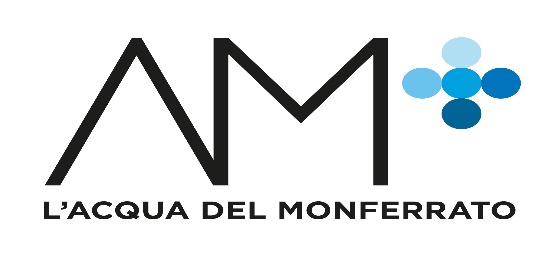 ATTESTAZIONE DI AVVENUTA RIPARAZIONE                                                                             DELLA PERDITA OCCULTA A REGOLA D’ARTE  –  MOD. BIl/la sottoscritto/a ……………………………………………..…………………titolare del contratto di fornitura n. ………….…………………………………. per l’utenza sita nel Comune di ………………………………………………… indirizzo ………..……………………………………………………. n. ………tel./cell…………………………………………………………………………. .consapevole delle sanzioni penali previste nel caso di dichiarazione mendace                                                                    DICHIARA - di aver provveduto all’eliminazione della perdita occulta nel proprio impianto privato segnalata in data ……/.…../.……. e che la lettura riportata sul misuratore in data odierna è pari a mc. …………………; - di aver eseguito i seguenti lavori: ………………………………………………………………………………………………………………... ………………………………………………………………………………………………………………... …………………………………………………………………………………………………….………….. …………………………………………………………………………………………………….………….; - che i lavori descritti sono stati eseguiti a regola d’arte, per evitare il ripetersi del fenomeno, utilizzando materiali ed accorgimenti adeguati per gli impianti di distribuzione dell’acqua; - di autorizzare, previo accordo su modalità e tempi, il personale tecnico della AM+ S.p.A. a visionare e/o ad accedere ai propri locali per verificare l'avvenuta riparazione o la modifica dell'impianto interno in qualsiasi momento lo ritenga necessario. Data ............................................................................ Firma ................................................................... Dichiaro di essere informato che i dati personali sopra riportati saranno trattati secondo le modalità descritte nell’informativa da me sottoscritta sul trattamento dei dati personali ai sensi del Regolamento (UE) 2016/679 e del D. Lgs. 196/2003 e s.m.i. in materia di protezione dei dati personali. L’Informativa estesa è disponibile a richiesta o sul sito web www.ampiu.it.Data ............................................................................... Firma ........................................................................... Allegati:copia di un documento di identità in corso di validitàdocumentazione fotografica attestante i lavori svolti relazione tecnica dell’intervento eseguito e degli accorgimenti adottati per evitare il ripetersi del danno.N.B. la mancanza anche solo di uno degli allegati su indicati comporterà l’impossibilità di applicazione del servizio di ricalcolo perdite occulte.AM+ SpaVia Orti n.2 – 15033 Casale M.to (AL)Fax: 0142/339121Pec: sportello.idrico@ampiu.postecert.itPROCEDURA PER IL RICALCOLO DEI CONSUMI DERIVANTI DA PERDITE OCCULTE1 .                FINALITA’1. La Società intende tutelare gli utenti del Servizio Idrico Integrato dal maggior costo del servizio dovuto ad eventuali consumi anomali causati da perdite occulte all’impianto idrico a valle dell’apparecchiatura di misura.2. A tal fine è stato istituto il servizio di “Ricalcolo dei consumi derivanti da perdite occulte” che viene erogato secondo le norme del presente Regolamento.3. La mancata adesione al servizio oggetto del presente Regolamento comporta– verificarsi dell’evento - l’inacessibilità, da parte dell’utente, a riduzioni del costo della bolletta.4. Il presente Regolamento potrà essere aggiornato dalla Società in qualsiasi momento.2 .                CAMPO DI APPLICAZIONELe riduzioni previste dal presente Regolamento, vengono riconosciute esclusivamente ai titolari di contratto di utenza che abbiano aderito al “Servizio di ricalcolo dei consumi derivanti da perdite occulte”, e che siano in regola con il versamento dei relativi corrispettivi alla data della segnalazione dell’evento.3 .                DEFINIZIONI1. Si definisce perdita occulta un guasto all’impianto idrico a valle del misuratore causato da rottura improvvisa, non visibile perché interrata o sepolta e non riconoscibile e non rilevabile esternamente in modo diretto ed evidente.2. Il servizio di ricalcolo dei consumi derivanti da perdite occulte avviene in base alla media storica del biennio precedente, rapportata al periodo entro il quale si è verificato l’evento.3. Nei casi di nuove utenze (ossia quelle per cui non vi siano ancora due anni di registrazione dei consumi) la perdita, per essere occulta, deve aver fatto registrare un consumo superiore rispetto al consumo medio dei Clienti con pari caratteristiche nel Comune di ubicazione (tipologia di utenza, unità abitative, altro).4 .                MODALITA’ OPERATIVE1. Per accedere all’agevolazione:a. l’utente (nel caso di Condomini, tramite l’Amministratore) deve segnalare la perdita occulta alla Società entro 3 mesi dalla scadenza della bolletta con maggior consumo da cui ne ha evinto l’esistenza oppure dall’individuazione della perdita medesima (se rinvenuta causalmente prima del ricevimento della bolletta).b. la segnalazione va obbligatoriamente redatta sulla modulistica che la Società ha reso disponibile sul proprio sito web o presso i propri uffici (Mod. A);c. la stessa segnalazione - compilata, pena la nullità, in tutte le sue parti e corredata dalla documentazione fotografica attestante la perdita occulta (prima della riparazione) e da una copia di documento di identità in corso di validità va trasmessa alla Società a mezzo A.R., email (sportello.idrico@ampiu.postecert.it) o fax al n. 0142/339121;d. l’utente deve quindi alternativamente:- riparare la perdita a regola d’arte, utilizzando materiali adatti per l’uso in impianti di distribuzione di acqua;- modificare l’impianto idrico di distribuzione qualora ritenga di escludere il tratto di tubazione interessato dalla medesima.2. Nel termine massimo di giorni 30 (salvo documentati impedimenti tecnici) dalla segnalazione l’utente deve trasmettere a mezzo A.R., email (sportello.idrico@ampiu.postecert.it) o fax al n. 0142/339121 il modulo che attesta l’”Avvenuta riparazione della perdita occulta”, debitamente compilato in tutte le sue parti, sottoscritto e corredato:a. da una copia di valido documento di identità in corso di validità;b. dalla documentazione fotografica attestante i lavori svolti; 3. Espletate le suddette formalità, il tecnico di AM+ procederà al sopralluogo finalizzato all’accertamento della riparazione ed in caso di esito positivo la Società provvederà a ricalcolare i consumi secondo la metodologia di ricalcolo sotto descritta al paragrafo 6.5.                     ESCLUSIONISono escluse dalla possibilità di ricalcolo le bollette anormalmente elevate per:• perdite derivanti da malfunzionamento dei rubinetti, elettrodomestici, sanitari, servizi igienici, addolcitori, potabilizzatori, vasche, caldaie, tubazioni o raccorderia visibile, valvole di tenuta idraulica, da autoclavi, da vasche di riserva o dagli impianti di utilizzazione ivi compresi quelli di irrigazione e di condizionamento, banchi frigo e antincendio, anche se in locali comuni, scantinati, pozzetti anche se nascosti da arredi o ingombri;• perdite riparate senza la preventiva segnalazione alla Società, corredata da tutta la documentazione richiesta ai sensi del presente Regolamento; • perdite segnalate in ritardo rispetto ai termini previsti dal presente Regolamento;• perdite per le quali la segnalazione di avvenuta riparazione non sia stata presentata entro i termini richiesti dal presente Regolamento;• perdite derivanti da colpa grave dell’utente, cioè quando l’imperizia o la negligenza sono indiscutibili, ivi incluse quelle dovute al gelo, così come previsto dal vigente Regolamento di Utenza per l’erogazione del Servizio Idrico Integrato.6.                FRANCHIGIA APPLICATA E METODOLOGIA DI RICALCOLO  Il servizio di ricalcolo dei consumi derivanti da perdite occulte prevede uno storno delle quote afferenti i canoni di fogna e di depurazione per il volume eccedente il consumo medio giornaliero di riferimento; per quanto concerne la quota acquedotto, invece, verrà applicata una tariffa pari alla metà della tariffa base al volume eccedente il consumo medio giornaliero di riferimento, fatta salva una franchigia sui volumi fatturabili pari al 30%.7.                COSTO DEL SERVIZIO, MODALITA’ DI ADESIONE E DI RINUNCIA1. Il servizio di ricalcolo dei consumi derivanti da perdite occulte (Fondo Accantonamento Perdite) ha un costo annuo a carico dell’utente a seconda della tipologia d’Uso:Uso Domestico € 5,00+IVA (per ciascuna unità abitativa servita)Usi Diversi dal domestico € 15,00+IVA (per ciascuna unità servita)L’importo verrà addebitato in bolletta con metodo pro-die a partire dal 01/01/2023.2. L’adesione avviene - facoltativamente - all’atto della sottoscrizione del contratto, ha durata sino al 31 dicembre di ogni anno e si rinnova tacitamente di anno in anno, salvo rinuncia di una delle parti.3 L’utente ha facoltà di rinunciare al servizio (se attivato) inviando alla Società almeno giorni 30 prima della scadenza annuale - istanza redatta sull’apposito modello (Mod. C) a mezzo A.R., e-mail (sportello.idrico@ampiu.postecert.it) o fax al n. 0142/339121.3. L’Istruttoria della pratica, il sopralluogo del tecnico finalizzato all’accertamento della riparazione della perdita e alla conclusione dell’Istruttoria comporta un addebito complessivo pari a Euro 75,00 + IVA.8.                MODULI1. Segnalazione perdita occulta Mod. A  2. Attestazione avvenuta riparazione perdita occulta Mod. B 3. Richiesta di adesione al servizio di ricalcolo da perdite idriche occulte Mod. C